Muy Señora mía/Muy Señor mío,1	Me complace comunicarle que la Unión Internacional de Telecomunicaciones (UIT) ha organizado un taller sobre "Participación del sector industrial", que se celebrará el 19 de abril de 2024 en la Sede de la UIT en Ginebra (Suiza). 2	El objetivo del taller es impulsar el debate sobre la participación del sector industrial en el UIT-T mediante el intercambio de opiniones y la recopilación de aportaciones de miembros y no miembros. Se analizarán las perspectivas actuales sobre participación de la industria en las actividades del UIT-T; se estudiarán las métricas para cuantificar y cualificar esa participación; se compartirán ideas sobre la propuesta de valor del UIT-T; y se revisarán las tendencias de los procesos de normalización que revisten un interés particular para la industria.3	El documento final del taller servirá de orientación para el Grupo Asesor de Normalización de las Telecomunicaciones del UIT-T en relación con la participación de la industria y las métricas conexas.4	Se invita a participar en el taller a los representantes de las organizaciones del sector privado, de todas las regiones y todos los tamaños, que trabajen activamente en el UIT-T y en la formulación de normas internacionales o estén interesadas en hacerlo.La participación presencial está abierta a todas las partes interesadas, en particular a Estados Miembros, Miembros de Sector, Asociados e Instituciones Académicas de la UIT, así como a cualquier nacional de un Estado Miembro de la UIT.5	Toda la información pertinente relativa al evento (proyecto de programa, ponentes y enlace de inscripción) estará disponible en la siguiente página web: : https://itu.int/en/ITU-T/Workshops-and-Seminars/2024/0419/La página web del evento se actualizará periódicamente a medida que se disponga de más información. Se recomienda a los participantes que consulten regularmente el sitio web para conocer las últimas actualizaciones.6	En la página web de la UIT indicada supra se facilitará información general a los participantes sobre alojamiento en hoteles, transporte y trámites de obtención de visados, entre otras cuestiones.7	Todos los participantes que deseen participar en el taller deberán inscribirse previamente. Le invitamos a cumplimentar a la mayor brevedad el formulario de inscripción en línea disponible en la dirección https://www.itu.int/net4/CRM/xreg/web/Registration.aspx?Event=C-00013724.Se alienta a los participantes interesados en asistir en persona a inscribirse con antelación y, debido al limitado aforo del lugar de celebración del evento, se les ruega completen dicha inscripción a más tardar el 12 de abril de 2024. Le rogamos tenga presente que la preinscripción de los participantes en nuestros eventos se lleva a cabo exclusivamente en línea.8	Quisiera recordarle que los ciudadanos procedentes de ciertos países necesitan visado para entrar y permanecer en Suiza. El visado debe obtenerse en la oficina (embajada o consulado) que representa a Suiza en su país, o, si no existiera dicha oficina en su país, en la que esté más cerca del país de salida. La tramitación y aprobación de visados puede llevar algún tiempo, por lo que se recomienda consultar directamente con la representación correspondiente y presentar la solicitud con suficiente antelación.Atentamente,Seizo Onoe
Director de la Oficina de 
Normalización de las Telecomunicaciones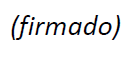 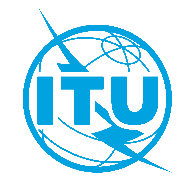 Unión Internacional de TelecomunicacionesOficina de Normalización de las TelecomunicacionesUnión Internacional de TelecomunicacionesOficina de Normalización de las TelecomunicacionesGinebra, 9 de febrero de 2024Ref.:Ref.:Circular TSB 174
TSB Events/MACircular TSB 174
TSB Events/MAA:-	las Administraciones de los Estados Miembros de la Unión;-	los Miembros de Sector del UIT-T;-	los Asociados del UIT-T;-	las Instituciones Académicas de la UIT.Copia:-	a los Presidentes y Vicepresidentes de las Comisiones de Estudio de la UIT;–	al Director de la Oficina de Desarrollo de las Telecomunicaciones;–	al Director de la Oficina de Radiocomunicaciones;-	a los Directores de las Oficinas Regionales de la UIT.ContactoContactoMartin AdolphMartin AdolphA:-	las Administraciones de los Estados Miembros de la Unión;-	los Miembros de Sector del UIT-T;-	los Asociados del UIT-T;-	las Instituciones Académicas de la UIT.Copia:-	a los Presidentes y Vicepresidentes de las Comisiones de Estudio de la UIT;–	al Director de la Oficina de Desarrollo de las Telecomunicaciones;–	al Director de la Oficina de Radiocomunicaciones;-	a los Directores de las Oficinas Regionales de la UIT.Tel.:Tel.:+41 22 730 6828+41 22 730 6828A:-	las Administraciones de los Estados Miembros de la Unión;-	los Miembros de Sector del UIT-T;-	los Asociados del UIT-T;-	las Instituciones Académicas de la UIT.Copia:-	a los Presidentes y Vicepresidentes de las Comisiones de Estudio de la UIT;–	al Director de la Oficina de Desarrollo de las Telecomunicaciones;–	al Director de la Oficina de Radiocomunicaciones;-	a los Directores de las Oficinas Regionales de la UIT.Fax:Fax:+41 22 730 5853+41 22 730 5853A:-	las Administraciones de los Estados Miembros de la Unión;-	los Miembros de Sector del UIT-T;-	los Asociados del UIT-T;-	las Instituciones Académicas de la UIT.Copia:-	a los Presidentes y Vicepresidentes de las Comisiones de Estudio de la UIT;–	al Director de la Oficina de Desarrollo de las Telecomunicaciones;–	al Director de la Oficina de Radiocomunicaciones;-	a los Directores de las Oficinas Regionales de la UIT.Correo-e:Correo-e:tsbevents@itu.inttsbevents@itu.intA:-	las Administraciones de los Estados Miembros de la Unión;-	los Miembros de Sector del UIT-T;-	los Asociados del UIT-T;-	las Instituciones Académicas de la UIT.Copia:-	a los Presidentes y Vicepresidentes de las Comisiones de Estudio de la UIT;–	al Director de la Oficina de Desarrollo de las Telecomunicaciones;–	al Director de la Oficina de Radiocomunicaciones;-	a los Directores de las Oficinas Regionales de la UIT.Asunto:Asunto:Taller sobre participación del sector industrial del UIT-T 
(Ginebra, Suiza, 19 de abril de 2024)Taller sobre participación del sector industrial del UIT-T 
(Ginebra, Suiza, 19 de abril de 2024)Taller sobre participación del sector industrial del UIT-T 
(Ginebra, Suiza, 19 de abril de 2024)